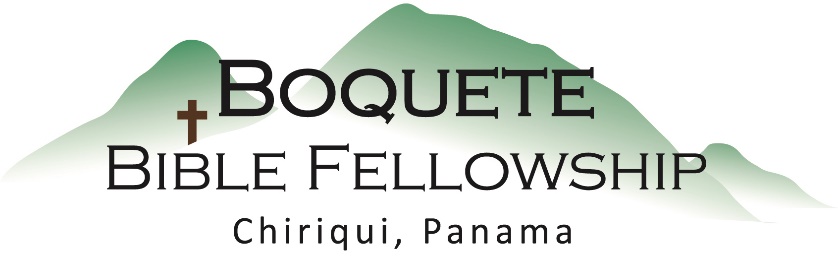 Adoración Dominical – 11 de junio, 2023Bienvenida y anunciosOración de limpieza: Isaías 43:25 Llamado a la adoración Salmo 36:5-7Adoración a través del canto Adoración a través de las ofrendasOración de iluminaciónSermón: Romanos 4:18-21 – Fe Para La Gloria RespuestaBendición: Romanos 15:13Anuncios para esta semanaCena Mensual del Compartir de la Iglesia – Este jueves en la tarde a las 5:00pm todos son bienvenidos y están invitados a unirse con nosotros. Estudio bíblico de los miércoles – Esta semana a las 10:30 empezaremos una  nueva serie de estudio Bíblico, dirigido por Bob Sylva, a través del libro de los Hechos. Acompáñenos en este estudio.  Estudio Bíblico para las Damas – Los jueves a las 10:30am Contáctese con Karen para más detalles.Romanos 4:18-21 (NBLA) Fe Para La GloriaAbraham creyó en esperanza contra esperanza, a fin de llegar a ser padre de muchas naciones, conforme a lo que se le había dicho: «Así será tu descendencia[a]». 19 Y sin debilitarse en la fe contempló su propio cuerpo, que ya estaba como muerto puesto que tenía como cien años, y también la esterilidad[b] de la matriz de Sara.20 Sin embargo, respecto a la promesa de Dios, Abraham no titubeó con incredulidad, sino que se fortaleció en fe, dando gloria a Dios, 21 estando plenamente convencido de que lo que Dios había prometido, poderoso era[c] también para cumplirlo.Notas del SermónPunto principal: La _fe_  confiada y llena de esperanzas en las __esperanzas__                        de Dios trae gran __gloria__ a Su nombre.	•  Dios recibe _más_ gloria cuando más __difícil__ es cumplir la            promesa.La fe que da gran gloria a Dios:1.) Se __fortalece__ al ponerse a __prueba__.2.) Mira al __futuro__ no solo hacia el ___pasado___.3.) Lucha contra la __incredulidad__ de todas las formas posibles.4.) Produce __buenos__ _frutos_.